MODELO DE PAUTA DE REUNIÃO DE 
COLABORADORES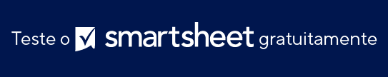 DATALOCALIZAÇÃOLOCALIZAÇÃOHORA DE INÍCIOHORA DE TÉRMINOHORA DE TÉRMINO DD/MM/AA00h00h00hMEDIADORE-MAIL DE CONTATOE-MAIL DE CONTATOTELEFONE DE CONTATOTELEFONE DE CONTATOTELEFONE DE CONTATOPARTICIPANTES SOLICITADOSPARTICIPANTES SOLICITADOSPARTICIPANTES SOLICITADOSPARTICIPANTES SOLICITADOSPARTICIPANTES SOLICITADOSPARTICIPANTES SOLICITADOSLINHA DO TEMPOITEM DA PAUTANOTASNOTASAPRESENTADORAPRESENTADORDURAÇÃO0:000:000:000:000:000:000:000:000:000:00AVISO DE ISENÇÃO DE RESPONSABILIDADEQualquer artigo, modelo ou informação fornecidos pela Smartsheet no site são apenas para referência. Embora nos esforcemos para manter as informações atualizadas e corretas, não fornecemos garantia de qualquer natureza, seja explícita ou implícita, a respeito da integridade, precisão, confiabilidade, adequação ou disponibilidade do site ou das informações, artigos, modelos ou gráficos contidos no site. Portanto, toda confiança que você depositar nessas informações será estritamente por sua própria conta e risco.